						Předkládá:	Mgr. Jiří Pospíšil,								1. náměstek primátora						Zpracoval(i):	Mgr. Alexandra Klímková,				vedoucí Odboru správy a údržby 				majetku města								Ing. Milena Vrbová,								odborný referent oddělení 							nakládání s majetkem města 							Odboru SÚMMZasedání Zastupitelstva města Prostějovakonané dne 04. 02. 2020Nabídka na bezúplatný převod stavby komunikace na částech pozemků p.č. 830/1, p.č. 982 a p.č. 981/5, vše v k.ú. Vrahovice, a odkup pozemku p.č. 830/1 v k.ú. VrahoviceNávrh usnesení:Zastupitelstvo města Prostějovao d m í t á nabídku společností ASTRA GAMES s.r.o., se sídlem Olomouc, Riegrova 373/6, PSČ 779 00, IČ: 268 70 771, a Dražby.net s.r.o., se sídlem Olomouc, Sokolská 584/11, PSČ: 779 00, IČ: 483 96 389, na bezúplatný převod stavby komunikace na částech pozemků p.č. 830/1, p.č. 982 a p.č. 981/5, vše v k.ú. Vrahovice, a odkup pozemku p.č. 830/1 – ostatní plocha o výměře 2.366 m2 v k.ú. Vrahovice za symbolickou kupní cenu.Důvodová zpráva:	Dne 21.08.2019 se na Odbor správy a údržby majetku města Magistrátu města Prostějova obrátila společnost Dražby.net s.r.o., se sídlem Olomouc, Sokolská 584/11, PSČ: 779 00, IČ: 483 96 389, s nabídkou na bezúplatný převod stavby komunikace na částech pozemků p.č. 830/1, p.č. 982 a p.č. 981/5, vše v k.ú. Vrahovice, do vlastnictví Statutárního města Prostějova. Nabídka byla později rozšířena o odkup pozemku p.č. 830/1 v k.ú. Vrahovice pod předmětnou komunikací z vlastnictví společností ASTRA GAMES s.r.o. (spoluvlastnický podíl o velikosti 11/12) a Dražby.net s.r.o. (spoluvlastnický podíl o velikosti 2/24) za symbolickou cenu do vlastnictví Statutárního města Prostějova. Zbývající pozemky pod stavbou komunikace p.č. 982 a p.č. 981/5, oba v k.ú. Vrahovice, jsou ve vlastnictví Statutárního města Prostějova, přičemž umístění komunikace je s investorem stavby (společností Dražby.net s.r.o.) ošetřeno Smlouvou o souhlasu s umístěním a realizací stavby č. 2009/50/314 ze dne 29.09.2009.Záležitost je řešena pod sp. zn.: OSUMM 388/2016.Stanoviska odborů MMPv (subjektů):1. Odbor územního plánování a památkové péče sděluje, že z hlediska platné územně plánovací dokumentace je odkup do vlastnictví Statutárního města Prostějova možný. Vzhledem k probíhající výstavbě v této lokalitě v současné době převod stavby komunikace nedoporučujeme. 2. Odbor rozvoje a investic upozorňuje na riziko poškození stávající komunikace v průběhu výstavby rodinných domů v uvedené lokalitě, a proto doporučuje realizovat odkoupení nabízených nemovitostí až po ukončení výstavby rodinných domů a současně za podmínky splnění požadavků Směrnice č. 2/2013, kterou se upravuje postup pro bezúplatné převody veřejných pozemních komunikací pod těmito komunikacemi do vlastnictví Statutárního města Prostějova.3. Odbor dopravy doporučuje řešit převod až po ukončení výstavby rodinných domů.4. Osadní výbor Vrahovice, Čechůvky nedoporučuje převzít předmětnou komunikaci do vlastnictví Statutárního města Prostějova.Rada města Prostějova dne 10.12.2019 usnesením č. 91179 doporučila Zastupitelstvu města Prostějova odmítnout nabídku společností ASTRA GAMES s.r.o., se sídlem Olomouc, Riegrova 373/6, PSČ 779 00, IČ: 268 70 771, a Dražby.net s.r.o., se sídlem Olomouc, Sokolská 584/11, PSČ: 779 00, IČ: 483 96 389, na bezúplatný převod stavby komunikace na částech pozemků p.č. 830/1, p.č. 982 a p.č. 981/5, vše v k.ú. Vrahovice, a odkup pozemku p.č. 830/1 – ostatní plocha o výměře 2.366 m2 v k.ú. Vrahovice za symbolickou kupní cenu.5. Stanovisko předkladatele:Odbor správy a údržby majetku města sděluje, že výstavba rodinných domů v dané lokalitě nebyla ukončena. Statutární město Prostějov nebylo v průběhu stavby komunikace přizváno na kontrolu průběhu stavby, a tudíž není možné ověřit dodržení projektové dokumentace a kvalitu prováděných prací. Kolaudační souhlas o povoleném účelu užívání stavby komunikace byl vydán Odborem dopravy Magistrátu města Prostějova dne 09.10.2015 pod č.j. PVMU 119807/2015 41. Odbor SÚMM s ohledem na výše uvedené skutečnosti doporučuje nabídku společností ASTRA GAMES s.r.o. a Dražby.net s.r.o. na bezúplatný převod stavby komunikace na částech pozemků p.č. 830/1, p.č. 982 a p.č. 981/5, vše v k.ú. Vrahovice, a odkup pozemku p.č. 830/1 v k.ú. Vrahovice za symbolickou kupní cenu v současné době odmítnout s tím, že nabídku je možné znovu posoudit po dokončení výstavby rodinných domů v této lokalitě.Přílohy:situační mapakatastrální mapa + ortofotomapapřehledová situace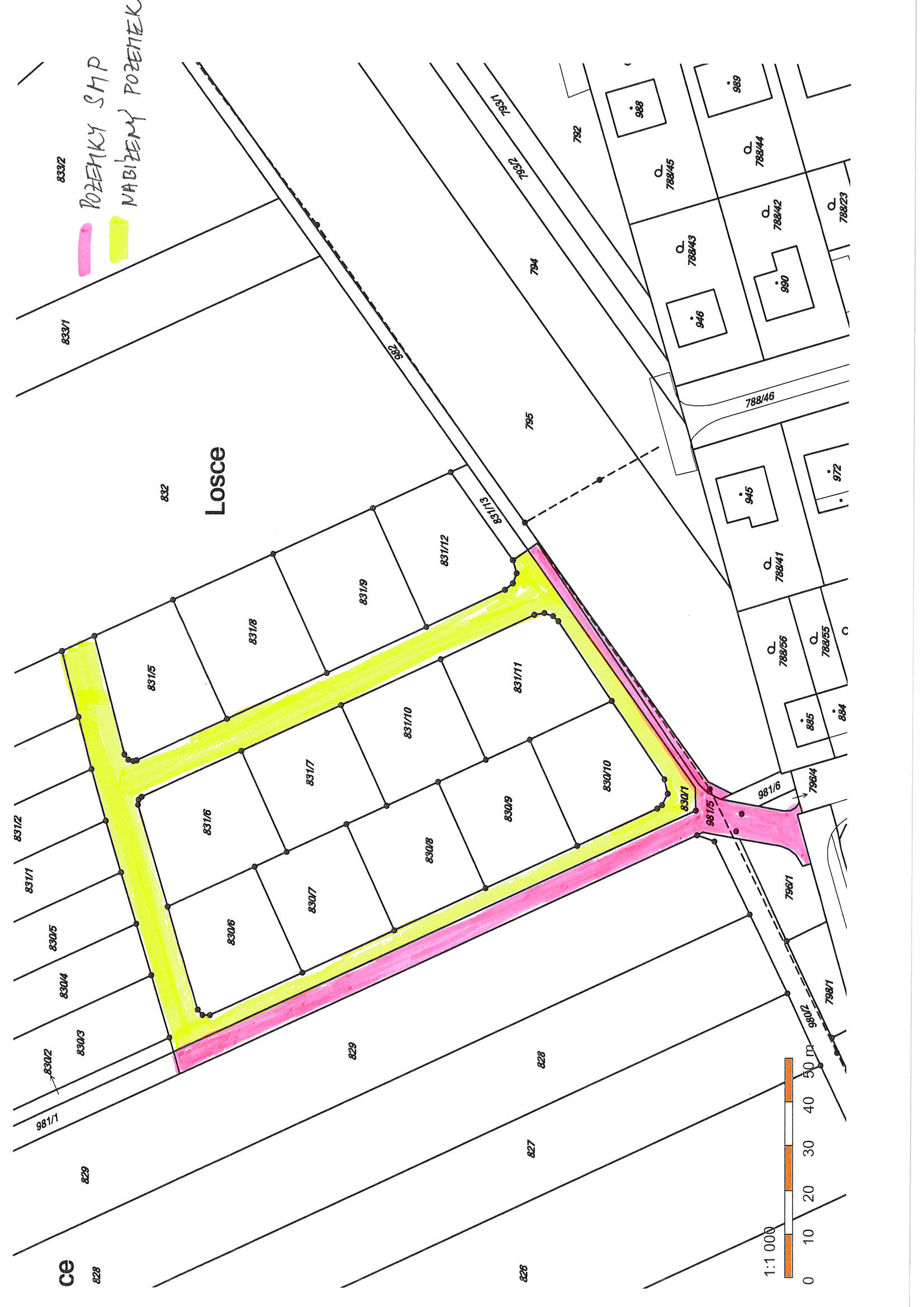 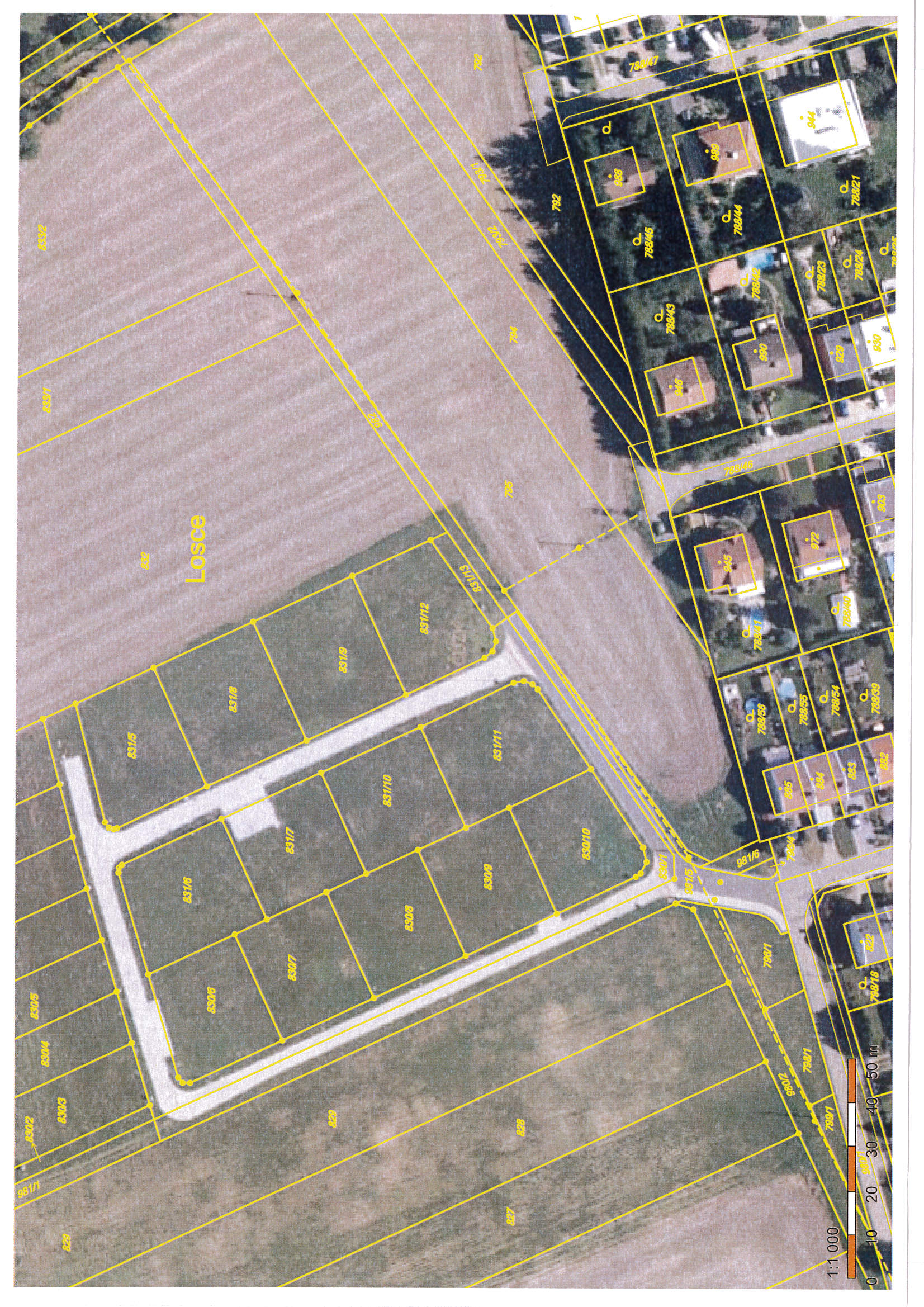 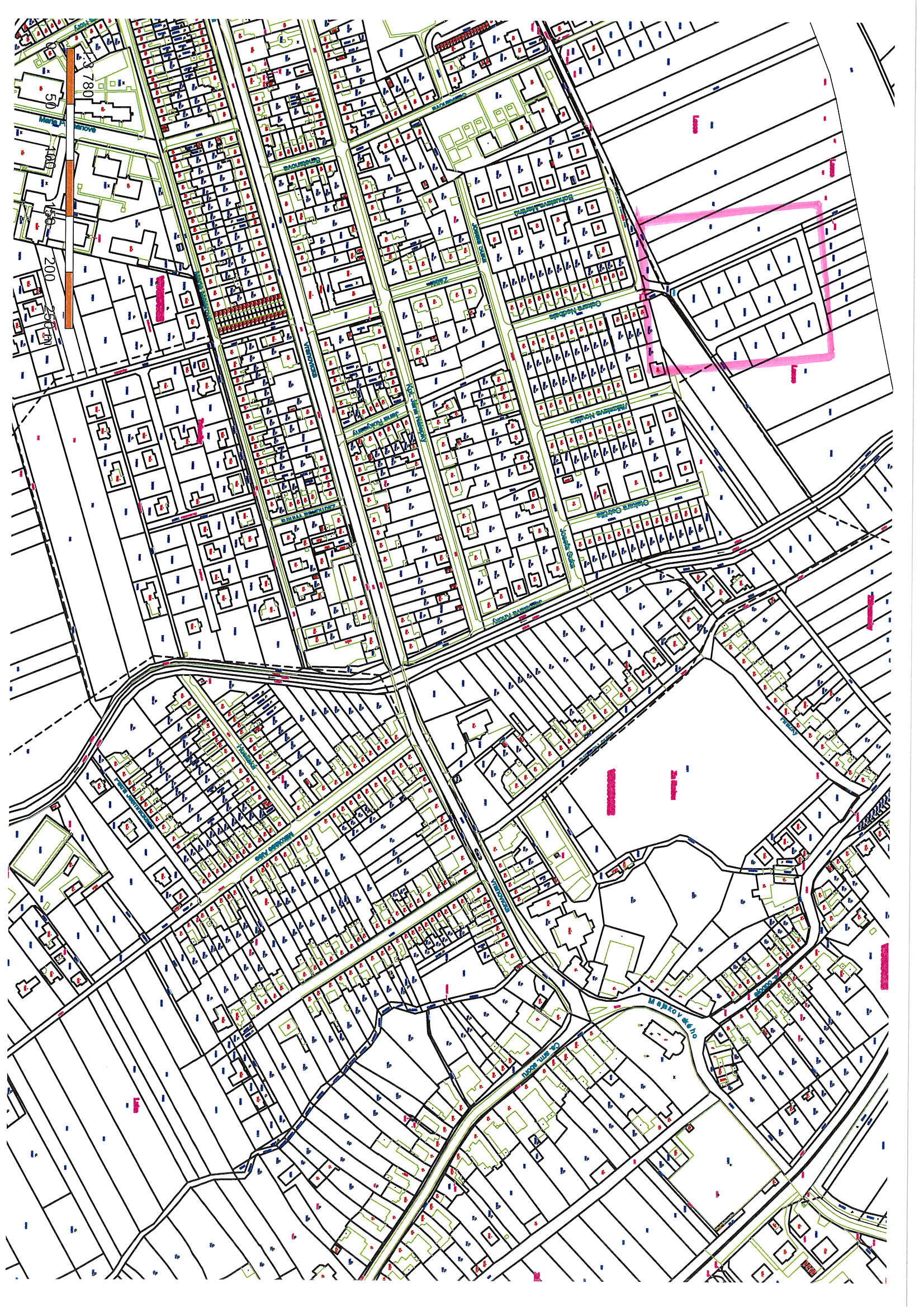 P o d p i s yP o d p i s yP o d p i s yP o d p i s yPředkladatelMgr. Jiří Pospíšil, 1. náměstek primátora16.01.2020Mgr. Pospíšil, v.r.Za správnostMgr. Alexandra Klímková, vedoucí Odboru správy a údržby majetku města16.01.2020Mgr. Klímková, v.r.ZpracovatelIng. Milena Vrbová, odborný referent oddělení nakládání s majetkem města Odboru SÚMM16.01.2020Ing. Vrbová, v.r.Důvodová zpráva obsahuje stanoviska dotčených odborů MMPv (subjektů)Důvodová zpráva obsahuje stanoviska dotčených odborů MMPv (subjektů)Důvodová zpráva obsahuje stanoviska dotčených odborů MMPv (subjektů)Důvodová zpráva obsahuje stanoviska dotčených odborů MMPv (subjektů)Odbor MMPv (subjekt)Odbor MMPv (subjekt)Stanovisko ze dneResumé1.OÚPPP23.10.2019v současné době převod nedoporučuje2.ORI08.11.2019doporučuje převod realizovat až po ukončení výstavby v dané lokalitě 3.OD25.11.2019doporučuje převod řešit až po ukončení výstavby rodinných domů4.Osadní výbor Vrahovice, Čechůvky21.10.2019nedoporučuje převod5.OSÚMM16.01.2020nedoporučuje převod, doporučuje postupovat dle návrhu usnesení, tj. nabídku odmítnout